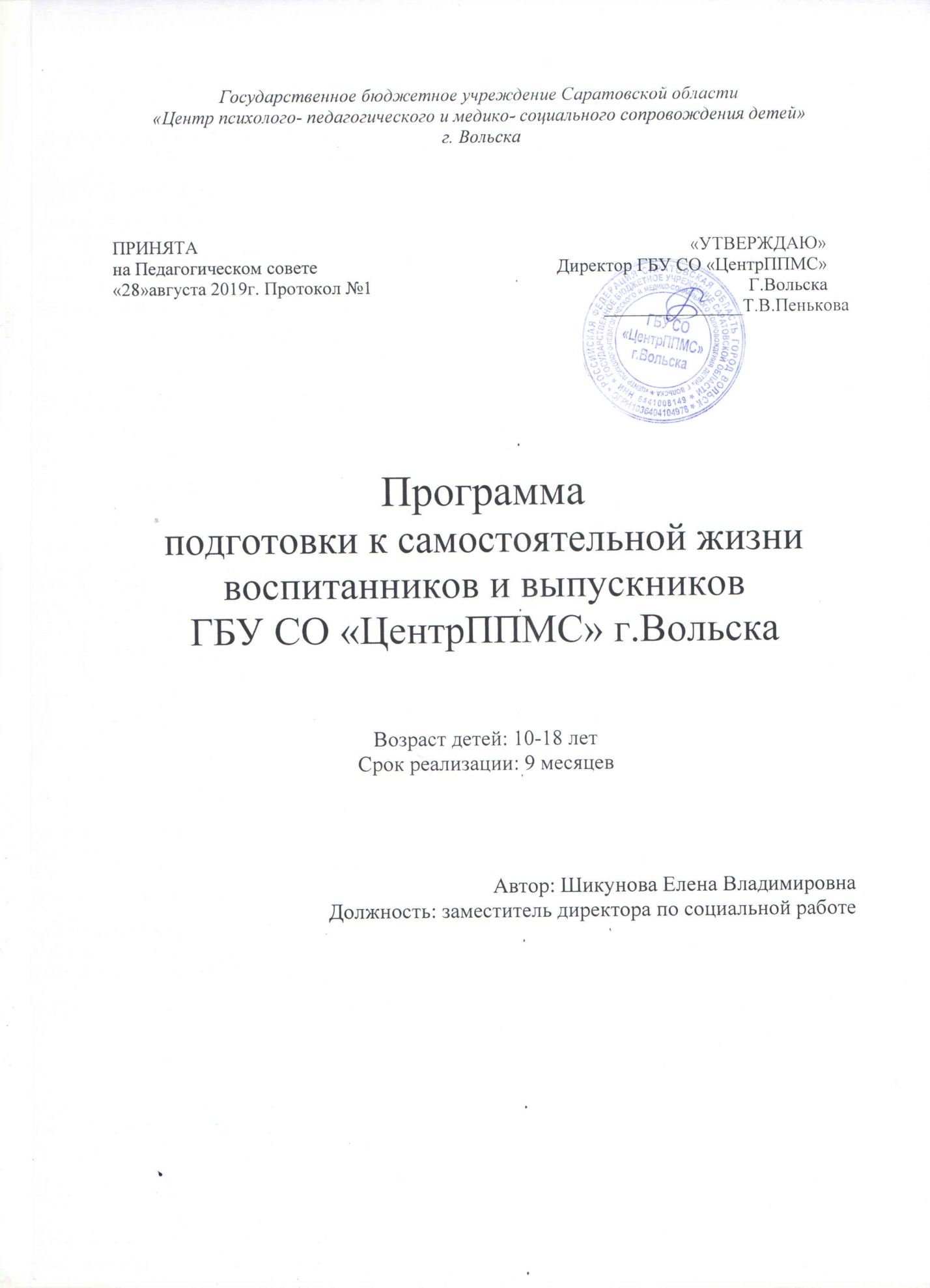 Пояснительная запискаПрограмма подготовки к самостоятельной жизни воспитанников и выпускников ГБУ СО «Центр психолого-педагогического и медико-социального сопровождения детей» г.Вольска (далее Центр) составлена на основании Примерной программы подготовки к самостоятельному проживанию воспитанников, выпускников организаций для детей-сирот и детей, оставшихся без попечения родителей, школ-интернатов, включая их личностное и профессиональное самоопределение, правовое просвещение, постинтернатное сопровождение. Актуализация программы Потеря семьи – тяжелейшая трагедия в жизни ребенка, которая оставляет глубокий след в его судьбе. Воспитанники организаций для детей-сирот и детей, оставшихся без попечения родителей (далее -ОДС) испытывают серьезные трудности, после выпуска, оказавшись перед необходимостью самостоятельно решать свои жизненные проблемы. Для большинства выпускников Центра  характерны: - неразвитый социальный интеллект. т.е не способность применять на практике полученные знания, умение ориентироваться в социуме и взаимодействовать с ним; - иждивенчество; -непонимание материальной стороны жизни; - склонность к асоциальному поведению; - завышенная или заниженная самооценка; - неадекватность уровня притязаний; У воспитанников– масса проблем, одна из основных – успешно влиться в современное общество и самостоятельно строить вариант жизни достойного Человека. Поэтому одна из основных миссий Центра – помощь в социальной адаптации воспитанников. Цель Программы: подготовка воспитанников и выпускников Центра к самостоятельной жизни, направленная на личностное и профессиональное самоопределение, приобретение правовых, социально-экономических, социокультурных, психолого-педагогических знаний и жизненных навыков для полноценного развития, жизнеустройства и адаптации в обществе.Задачи Программы: - подготовка воспитанников и выпускников Центра к самостоятельной жизни; - создание условий для позитивной социализации воспитанников и выпускников Центра; - теоретическое и практическое обеспечение процесса социальной адаптации воспитанников, выпускников; - создание системы психолого-педагогической и социально-правовой помощи воспитанникам и выпускникам организаций для детей-сирот; - формирование у воспитанников и выпускников готовности к выполнению социальной роли гражданина, способного решать проблемы, связанные с реализацией определенных социальных ролей (члена коллектива, миротворца, семьянина, гражданина, потребителя); - формирование у воспитанников и выпускников культуры здорового образа жизни, ценностных представлений о физическом здоровье, о ценности духовного и нравственного здоровья; навыков сохранения собственного здоровья; - усиление мер, направленных на профориентацию воспитанников и выпускников, способствующих дальнейшему получению ими конкурентоспособных на региональном рынке труда профессий и их последующему трудоустройству; - содействие воспитанникам и выпускникам в определении жизненных планов на этапе выхода в самостоятельную жизнь и первичной адаптации к новым условиям; - развитие у воспитанников и выпускников способности владения навыками социального взаимодействия и толерантного общения; - формирование у воспитанников и выпускников внутренней готовности самостоятельно иосознанно планировать, корректировать и реализовывать перспективы своего развития (профессионального, жизненного и личностного); - психолого-педагогическая поддержка полноценного личностного развития воспитанников и выпускников;- сопровождение выпускников в период адаптации после выпуска из организации для детей-сирот; - профессиональная помощь выпускнику в реализации жизненных планов и решении проблем, связанных с нарушением социализации; - защита прав и интересов воспитанников и выпускников, поддержка интересов выпускника в правозащитных и административных органах; - создание системы постинтернатной адаптации выпускников; - обеспечение межведомственного взаимодействия в решении вопросов сопровождения выпускников Центра. Ожидаемые результаты реализации Программы - решение проблемы социальной адаптации в обществе, предупреждение правонарушений воспитанников и выпускников; - повышение качества жизни и социальной защищенности воспитанников и выпускников Центра; - повышение учебной и профессиональной мотивации воспитанников и выпускников Центра к обучению в организациях профессионального образования; - увеличение числа выпускников, успешно адаптированных в новых социальных условиях; - увеличение числа выпускников, трудоустроенных по полученным специальностям; - снижение уровня социальных девиаций среди воспитанников и выпускников Центра. Целевые показатели, которые планируется достичь при реализации Программы 1. Увеличение до 90 % выпускников организаций для детей-сирот, освоивших Программу подготовки к самостоятельному проживанию выпускников организаций для детей-сирот. 2. Увеличение до 100 % доли воспитанников и выпускников, охваченных психолого-педагогическим и медико-социальным  сопровождением в условиях организаций для детей-сирот. 3. Увеличение до 70 % выпускников, адаптированных к новым социальным условиям, по завершении пребывания в организациях для детей-сирот. 4. Увеличение до 75 % доли детей-сирот и лиц из числа детей-сирот, обучающихся в организациях профессионального образования и (или) работающих, в отношении которых организация осуществляет социальное (постинтернатное) сопровождение. 5. Увеличение до 50 % доли выпускников, трудоустроенных по специальности по завершении обучения в организациях профессионального образования. Содержание Программы охватывает три ключевых направления: 1. Мероприятия по подготовке воспитанников, выпускников к самостоятельной жизни в Центре. 2. Постинтернатное сопровождение выпускников, обучающихся в учебных заведениях.3. Постинтернатное сопровождение выпускника в самостоятельной жизни. Данная программа предназначена для подростков 13 - 15 лет и юношеского возраста от 16 до 18 лет с учетом индивидуальных особенностей воспитанников и выпускников. Периодичность реализации мероприятий Программы предусмотрена по трем направлениям:I направление- в течение 3 лет с периодичностью групповых занятий 2 раза в неделю, включая теорию и практику; II направление - в течение 2 лет с периодичностью групповых занятий 1 раз в неделю, включая теорию и практику; III направление - в течение 1 года с периодичностью групповых занятий 1 раз в неделю, включая теорию и практику. Содержание программы выстроено по кольцевой схеме, по годам обучения, связанных между собой: в последующем году совершенствуются знания, умения и навыки предыдущего года. По I направлению количество часов за один год обучения - 68 часов. Всего за три года - 204 часа. По II направлению количество часов за один год обучения –34 часа. Всего за 2 года - 68 часов.По III направлению количество часов за год – 34 часа. Для достижения цели, задач и ожидаемых результатов Программы каждое направление включает в себя блоки, разделы, перечень мероприятий, умения и навыки. Основные блоки и разделы программы Блок I. Мероприятия по подготовке воспитанников, выпускников к самостоятельной жизни Подготовительный этап. "Введение в информационное поле" Раздел 1. "Знакомство с программой, формирование мотивации на участие в программе". Основной этап."Мир, в котором я живу" Раздел 2. "Формирование коммуникативных навыков".Раздел 3. "Взросление". Раздел 4. "Формирование навыка планирования личного бюджета". Раздел 5. "Приобретение бытовых навыков".Раздел 6. "Жизненное и профессиональное самоопределение".Раздел 7. "Формирование здорового образа жизни". Раздел 8. "Повышение правовой грамотности". Раздел 9. "Транспорт. Торговля. Связь".Раздел 10. "Жилище. Одежда. Обувь". Раздел 11. "Формирование этики и психологии семейных отношений".Раздел 12. "Досуг". Раздел 13. "Социальная защита". Раздел 14. "Закрепление наставника". Мониторинг освоения мероприятий основного этапа программы. Блок II. Постинтернатное сопровождение в выпускников организаций для детей-сирот, обучающихся в учебных заведениях: "Мир вокруг нас" Раздел 15. "Формирование коммуникативных навыков".Раздел 16. "Формирование навыка по планированию личного бюджета". Раздел 17. "Социально-бытовая адаптация".Раздел 18. "Формирование здорового образа жизни". Раздел 19. "Повышение правовой грамотности".Раздел 20. "Формирование этики и психологии семейных отношений". Раздел 21. "Обеспечение качественного образовательного процесса".Раздел 22. "Организация культурно-досуговых мероприятий".Раздел 23. "Обеспечение комфортного возврата выпускника в закрепленное жилое помещение или обеспечение его права на внеочередное получение жилого помещения". Раздел 24. "Мониторинг эффективности деятельности закрепленного наставника". Мониторинг подготовки выпускников к самостоятельной жизни. Блок III. Постинтернатное сопровождение выпускника в самостоятельной жизни: "Шаг за шагом" Раздел 25. "Трудоустройство". Раздел 26. "Обеспечение жильем выпускников".Раздел 27. "Формирование здорового образа жизни, организация досуга". Раздел 28. "Социальная защита". Раздел 29. "Создание семьи". Мониторинг социализации выпускников.Ожидаемые результаты и способы определения результативностиБлок 1. Мероприятия по подготовке воспитанников, выпускников к самостоятельной жизниУчебно-тематический план к 1 блоку "Мир, в котором я живу"-8 классСодержание программыБлок 1. Мероприятия по подготовке воспитанников, выпускников к самостоятельной жизниУчебно-тематический план к 1 блоку "Мир, в котором я живу"Программы подготовки к самостоятельной жизни воспитанников и выпускников (204 часа) 1 год обучения 68 часовРаздел 1. Подготовительный этап. Тема 1. "Введение в информационное поле" Знакомство воспитанников с целями ,задачами. Формирование мотивации на участие в занятиях, знакомство с программой работы Раздел 2. "Формирование коммуникативных навыков" Тема1.« Жесты, мимика, поза человека. Общение без слов» (Невербальное общение) Как мы общаемся без слов - формирование навыков эффективного общения (невербального), формы общения со старшими и сверстниками при встрече и расставании. Тема 2. «Речевой этике» .(вербальное общение) «Правила общения со старшими и сверстниками при встрече и расставании, Формы обращения с просьбой, вопросом к старшим; формы выражения благодарности. Тема3. «Жить в обществе и быть отдельно от общества -нельзя » Правила поведения в общественных местах. На улице, в кинотеатре, в транспорте и т.д. Тема 4. «Скажи мне кто твой друг» Поддержка. Дружба - знакомство с сетями социальной поддержки, формирование навыков дружеских отношений. Правила дружбы. Тема 5. «Толерантность , общение без агрессии» Толерантность - знакомство с понятием "толерантность", работа над осознанием собственной уникальности и уникальности другого; обучение терпимому отношению друг к другу Тема 6. «Я тебе доверяю» Взрослые и подростки - развитие способности строить доверительные отношения с помогающими взрослыми. Тема 7. «Честь имею» Что такое уверенное поведение? Общение без манипуляций - знакомство с понятием "уверенное поведение", совершенствование навыков уверенного поведения в общении; этикет и манеры. Честность. Справедливость. Раздел 3. «Взросление» Тема 1. Возрастные этапы человека. Детство, отрочество, юность, молодость, зрелость, старость. Отличительная роль мужчины и женщины в обществе. Расширение представлений о взрослении как балансе возможностей и ответственности с применением личного опыта участников. Информирование о разной степени юридической ответственности в соответствии с Гражданским кодексом РФ. Тема 2. «Я взрослею» .Дать понятие «взрослость» и ее признаки. Изменения в организме в связи с началом полового созревания.. Физические и физиологические различия девочки и мальчика. Тема 3. «Моя родословная» Откуда я родом. Корни семьи, мои родственники. Семейные социальные роли. Обязанности членов семьи. Традиции. Роль семьи в жизни человека. Тема 4.«Мальчики и девочки» Два мира - расширение представлений о гендерных ролях, формирование навыков общения с противоположным полом. Нормы и правила поведения. Женственность и мужественность, что это значит .Тема 5.«Непростые ситуации». Формирование ответственного отношения к жизни на примере "непростых ситуаций", навыков ассертивного поведения в межличностном взаимодействии, знакомство с основными статьями Уголовного кодекса РФ, определяющего права и ответственность участников "непростых ситуаций"Раздел 4. Формирование навыка планирования личного бюджета Тема 1.«Деньги их назначение.» Познакомить с понятиями «экономика», «бюджет», «финансы» знакомство с ролью и функцией денежных знаков, формирование умения распоряжаться денежными средствами. Тема 2. «Семейный бюджет. Доходы и расходы.» Знакомство с понятием "бюджет", из чего складывается. На примере показать из чего формируется бюджет, какие бывают доходы, расходы семьи. Тема 3. «Планирование бюджета на день, неделю, месяц.» Научить распределять денежные средства. Очередность приобретение вещей (обязательные, желательные, накопление. Тема 4.«Потребительская корзина- что это?» Дать понятие потребительская корзина. Расходы на питание. Как научится выбрать качественные продукты. Тема 5.«Что такое сберегательная книжка?» Счета - знакомство с основными финансовыми документами, формирование умения оформлять необходимые документы. Знакомство с понятиями "плательщик", "счет", "реквизиты", "банк". Тема 6. Экономическая игра «Доходы и расходы» Формирование умения распоряжаться определенной суммой наличных средств на примере личного и семейного "расходного" и "доходного" бюджета. Раздел 5. «Приобретение бытовых навыков» Тема 1«Правила пользование бытовыми приборами» 1 ч. Знакомство с понятиями личной гигиены, декоративной косметики, формирование навыков по уходу за собой (ежедневные гигиенические процедуры, уход за волосами, руками, ногами, внешним видом). Тема 2. «Сервировка стола к завтраку, обеду, ужину. Сервировка стола к празднику.» 2ч. Научить правилам сервировки стола в будни праздники. Правила поведения за столом. Украшение блюд. Тема 3. «Полноценное питания. Основные блюда.»1 ч. Формирования понятия правильного полноценного питания. Полезные продукты, витамины, которые можно использовать при приготовлении блюд. Составления меню. Тема 4. «Уютный дом» 2ч. Уютный дом - знакомство с понятием, видами помещений и их обустройство, организация обустройства жилых комнат, приобретения бытовых и трудовых навыков. Тема 5. «Декорирование комнаты»1ч. Жизнь в гармонии - знакомство с понятиями "гармония", "жизнь в гармонии", организация практических занятий по формированию позитивного отношения к себе и окружающему миру. Раздел 6. "Жизненное и профессиональное самоопределение" Тема 1. «В мире профессий» Познакомить с миром профессий. Востребованные профессии. Профессии нашего региона. Знакомство с профессиями центра. Тема 2 «Хочу, могу, надо» Определение своих интересов, склонностей, задатков, способностей. Познание себя. Тема 3. «Мои жизненные планы» Твой режим дня, планирование времени, жизни. Построение жизненного плана. Экскурсия в образователь учреждения профессионального образования Тема 4.Экскурсия в образовательные организации профессионального образования. С целью знакомства с организациями СПО, НПО и ООВО и с условиями приема в образовательные организации. Тема 5. «Тяжело в ученье, легко в бою» Образование - знакомство с понятием, формирование представления о необходимости образования; знакомство с некоторыми правовыми аспектами, связанными с получением образования; формирование связей между уровнем образования и запросом рынка труда. Тема 6.Экскурсии на предприятии и организации Мурманска и области. Знакомство с профессиями. Наблюдение за трудовым процессом. Воспитание уважения к людям труда. Раздел 7. Формирование здорового образа жизни Тема1 . «Заболел- Кто поможет?» 2 ч. Виды медицинской помощи: скорая помощь на дому, амбулаторный прием, госпитализация. Вызов "скорой помощи" и врача на дом. Посещение учреждений здравоохранения по месту жительства. Тема 2.«Здоровый образ жизни – наша жизнь» 1 ч. формирование ответственного отношения к своему здоровью, заботе о здоровье, ответственности за последствия своих решений Тема 3. «Будь здоров!»1 ч. Что надо делать, чтобы быть здоровым. Профилактика инфекционных и, простудных и др. заболеваний. О пользе закаливания, виды закаливания. Профилактические прививки. Тема 4.Игра-виторина «Эликсир здоровья и бодрости » 1 ч. Первая помощь при ранах, микротравмах, ушибах, вывихах, переломах. Тема 5 .«Лекарственные растения» Познакомить с лекарственными растениями, народными средствами, которые используются при лечении и профилатике заболеваний. Тема 6.«Аптека и оптика- зачем они нужны?» Знакомство с сетью медицинских учреждений и их назначением.Аптеки , оптики –чем они отличаются. Экскурсия. Тема 7. Тренинговое занятие « Сделай правильный выбор» Формирование ответственного отношения к своему здоровью. Формирование навыков ответственного поведения и сознательного отказа от вредных привычек, привитие любви к спорту. Раздел 8. Повышение правовой грамотности Тема 1. «Имею право- обязан.» 2 ч. Формирование ответственного поведения; знакомство с ОВД, их деятельностью и услугами; со специалистами, которые работают в различных отделах организации, обучение получению информации со стендов. Тема 2 . «Правила и законы» 2 ч. Знакомство с общими нормами и правилами в обществе, основными документами, регулирующими права и обязанности граждан. Тема 3 «Я гражданин Российской федерации» 2 ч. Основные документы гражданина, проживающего на территории РФ, гражданская ответственность. Раздел 9. Транспорт. Торговля. Связь. Тема 1. «Я пассажир» 2 ч. Пользование городским и иным транспортом, оплата проезда. Правила поведения в транспорте и на улице. Правила дорожного движения. Тема 2. « Я покупатель, потребитель» 1ч. Знакомство с понятиями "товар", "услуга", "кредит", "рассрочка". Знакомство с товарами и услугами как способами удовлетворения потребностей, о деньгах как универсальном товаре, о покупке товаров в кредит и в рассрочку. Тема 3. « От телеграфа до интернета». 1 ч. Знакомство с видами связи, объектами связи, профессиями работников связи, правилами общения в общественных местах и по телефону. Раздел 10. "Жилище. Одежда. Обувь" Тема 1. «Дом, в котором мы живем». Виды жилых помещений в городе и деревне. Жилой дом; помещения и службы детского дома, жилого дома. Варианты квартир и подсобных помещений, виды отопления. Тема 2. «Порядок в доме.» Гигиенические требования к жилому помещению и меры по их обеспечению: правила, последовательность и периодичность уборки жилых помещений, туалетных комнат; обустройство жилого помещения. Тема 3..«Встречают по одежке» Виды одежды и головных уборов. Их назначение, размеры. Уход и хранение одежды по сезону. Тема 4. «Уход за одежной и обувью.» Развитие навыков самообслуживания. Ремонт и стирка одежды, ремонт обуви. Раздел 11. "Формирование этики и психологии семейных отношений" Тема 1. «Откуда я родом?» Осознание и принятие своего опыта проживания в семье, осознание настоящего и проектирование будущего. Тема 2. «Крепка семья- крепка держава» Знакомство с понятием "семья", видами семьи, значением семьи в жизни человека; особенности построения семейных отношений. Проектирование себя в воображаемом семейном будущем. Тема3.Тренинг «Погода в доме» Семейные отношения (Можно ли жить без ссор и скандалов?) - знакомство с семейными взаимоотношениями, причиной конфликтов, конфликтными ситуациями, их разрешением. Тема 4. «Родные люди» Родня - знакомство с понятием, историей происхождения слова, формирование представлений о браке и семье, о нормах и правилах (моральном кодексе), по которым живет семья. Знакомство с законами, определяющими жизнь семьи в обществе, с Семейным кодексом РФ. Тема 5. «О семье и браке» экскурсия в ЗАГС Знакомство с понятием заботы о детях, законами, охраняющими права детей. Проектирование позитивного представления собственного будущего. Тема 6. «Отцы и дети» Формирование позитивного принятия будущего, представления о правах и обязанностях родителей, об ответственности родителей за воспитание детей. Раздел 12. "Досуг" Тема 1. «Мое свободное время – мой досуг»» Расширение представлений о различных способах проведения досуга, формирование сознательного отношения к планированию своего свободного времени. Тема 2. « Занятия по интересам» Расширение представлений о способах проведения досуга, моделирование поведения в ситуациях, связанных с организацией свободного времени. Тема 3. КТД организация семейного праздника. Формирование актива группы. Создание совета дела. Мозговой штурм, планирование дела, распределения обязанностей. Взаимодействие общение. Расширение представлений о способах досуга. Тема 4. Посещение кинотеатра. Раздел 13. "Социальная защита" Тема 1. «Социальные гарантии» 1 ч. знакомство с функционированием системы социального обеспечения в государстве, видами государственной помощи и системы льгот для детей-сирот и детей, оставшихся без попечения родителей, с понятиями "социальное обеспечение", "категории населения", "налоги. Тема 2. «Организации социальной защиты» 2 ч. Экскурсии в организации социального обслуживания населения. знакомство с организацией системы социальной защиты населения, ее структурой, деятельностью, специалистами, которые там работают, организация взаимодействия с данной организацией. Тема 3. «Пенсионное страхование» 1 Знакомство с понятием "пенсионное страхование". Раздел 14. "Закрепление наставника" Включает в себя: Подбор наставника на этапе выпуска из организации для детей-сирот, закрепление наставника за выпускником, оказание помощи наставнику в работе с бывшим воспитанникомБлок 1. Мероприятия по подготовке воспитанников, выпускников к самостоятельной жизниБлок 1. Мероприятия по подготовке воспитанников, выпускников к самостоятельной жизни 2 год обучения 9 классУчебно-тематический план к 1 блоку "Мир, в котором я живу"Программы подготовки к самостоятельной жизни воспитанников и выпускников 2 год обучения 68 часов3 год обучения 68 часовУчебно - тематический планпо 2 блоку Постинтернатное сопровождение в организации профессионального образования «Мир вокруг нас» ( 68 часов).1год обучения34 часа2 год обучения ( 34 часов)Учебно - тематический план по 3 блоку Постинтернатное сопровождение выпускника в самостоятельной жизни «Шаг за шагом» 1год обучения( 34 часа)Общая трудоемкость Примерной программы составляет 306 академических часов, из них 65 % академических часов - практические занятия (тренинги). Список литературы 1. Антонов, Л.И. Социология семьи / Л. И. Антоно, В. М. Медведков . – М., 1996. – 232 с. 2. Артамонова, Е. И. Психология семейных / Е. И. Артамонова, Л. И. Екжанова, Е. В. Зарянова . – М., 2002. – 266 с. 3. Люблинская, А. А.. Система отношений-основа нравственной воспитанности личности :вопр. психологии. - М., 1983. – С. 12 -26. 4. Педагогическое сопровождение семейного воспитания : программы родительского всеобуча / под ред. О.И. Волжиной. - СПб. : КАРО, 2005. 5. Свадьбина, Т.В. Современная семья: методология, проблемы, перспективы / Т. В. Свадьбина, А. Б. Любимова. - Н. Новгород, 2005г. 6. Сухомлинский, В. А. Мудрость родительской любви / В. А. Сухомлинский. -М.,1988. – С. 53 – 78. 7. Фридман, Л. М. Психология воспитания : книга для всех, кто любит детей. - М.,1999. – 306 с. 8. Гребенников, И. В. Основы семейной жизни / И. В. Гребенников. - М, 1990. – 234 с. 9. Гурко, Т. А. Вариативность представлений в сфере родительства / Т. А. Гурко // Социологические исследования. – 2000.- No 11.- С. 90-97. 10. Дружинин, В. Н. Психология семьи / В. Н. Дружинин. - СПб., 2005. – С. 76-88. 11. Дымнова, Т. И. Зависимость характеристик супружеской семьи от родительской / Т. И. Дымнова // Вопросы психологии. -1998. - No 2.- С. 21 -34. 12. Жигалин, С. С. Формирование адекватных родительских позиций как способ коррекции воспитательной практики семьи подростка / С.С.Жигалин // автореферат диссертации на соискание ученой степени кандидата психологических наук. – Екатеринбург, 2004.- 246 с. 13. Земская, М. Семья и личность / М. Земская . – M., 1986.- С.67 – 89. 14. Каган, В.Е. Семейные и полоролевые установки у подростков / В. Е. Каган // Вопросы психологии.- 2001.- No 3.- С. 1 – 78. 15. Кон, И. С. Психология юношеского возраста / И. С. Кон. – М., 1979. – С. 24 -45. 16. Крайг, Г. Психология развития / Г. Крайг.- СПб.,2000.- 122с. 17. Куликова, Т.А. Семейная педагогика и домашнее воспитание: учебник для студ. сред.пед. учеб. заведений / Т. А. Куликова . – 2-е изд., испр. и доп. – М., 2000.- 264 с. 18. Лисина, М. И. Общение детей со взрослыми и сверстниками : общее и различное / М. И.Лисина . - М., 1980.- 237 с. 20. Маценова, Е. Б. Представления о семье в разных группах старшеклассников и студентов : автореферат диссертации на соискание ученой степени кандидата психологических наук / Е. Б. Маценова . – М., 2003.- 276 с. 21. Самсонова, П. В. Роль родительской семьи в формировании представлений подростков о будущей семье : тезисы второй всероссийской научной конференции / П. В. Самсонова // Психологические проблемы современной российской семьи : (25-27 октября 2005г.) : в 3-х ч. – М., 2005.- С. 14 – 23. 22. Д.В. Колесов Р.Д. Мам «Основы гигиены и санитарии», изд. «Просвещение», г.Москва, 2000 г.«Как правильно выбрать продукты», изд. «Сталкер», Москва, 2006 г. 23. Н.Г. Суворова «Основы правовых знаний», изд. «Новый учебник», Москва, 2004 г. 24. Ю.К. Скрипкин «Гигиена юноши», «Медицина», Москва, 2002 г. 25. Н.Коростелев « Домашняя энциклопедия, «Знание», Москва, 1995 г. 26. Н.В. Тамарская, А.А. Власова «Подготовка выпускников детских учреждений для детей-сирот к трудоустройству», РГУ им. И. Канта, Москва 2009 г. 27. Л.В. Байбородова Л.В.Серебренников, А.П. Чернявская «Профориентация и самоопределение детей-сирот и детей, оставшихся без попечения родителей» РГУ им. И. Канта, Москва 2009 г 28. М.И. Рожков, Т.Н. Сапожникова«Социально-педагогическое сопровождение трудоустройства и профессиональной адаптации выпускников детских учреждений для детей-сирот» , РГУ им. И. Канта, Москва 2009 г. 29. Л.В.Алберте, И.П. Литвинова,, А.П.Масилюне «Семья принимает гостей» изд. «Профиздат»,г.Москва,1986г. 30. Л.В. Прошина «Семья: 500 вопросов и ответов» изд.«Мысль», г.Москва, 1992 г. 31. Ю.А. Хацрова «Умеете ли вы отдыхать?», «Физкультура и спорт», Москва, 1988г. 32. М.Я. Студеникин «Книга о здоровье детей», «Народные советы», Минск, 1986 г.РазделВоспитанники должны знать и уметьI блок . Мероприятия по подготовке воспитанников, выпускников к самостоятельной жизниI блок . Мероприятия по подготовке воспитанников, выпускников к самостоятельной жизниРаздел 1. "Знакомство с программой, формирование мотивации на участие в программе"Воспитанники должны знать:Правила поведения и работы в группе; программу работы; иметь представление о взаимоотношениях друг с другом, о свободе выбора, об ответственности за свой выбор.Раздел 2. "Формирование коммуникативных навыков".Воспитанники должны знать: - формы общения со старшими и сверстниками при встрече и расставании, с просьбой, вопросом к старшим; формы выражения благодарности; - иметь представление об этикете и манерах; - виды положительных и отрицательных эмоций; - признаки стресса и способы оказания первой помощи в острой стрессовой ситуации; - принципы антидепрессивного поведения; - способы бесконфликтного взаимодействия со взрослыми и сверстниками; - знать номер телефона "Доверие"Раздел 3. Взросление".Воспитанники должны знать: - признаки взросления, роли мужчины и женщины в обществе; - представление о родословной, корнях семьи, гендерных ролях, разной степени юридической ответственности в соответствии с Гражданским кодексом РФ; - основные статьи Уголовного кодекса РФ, определяющего права и ответственность участников "непростых ситуаций". Воспитанники должны владеть: - навыками общения с противоположным полом; - навыками ассертивного поведения в межличностном взаимодействии; - навыками различия манипуляций в межличностном общении.Раздел 4. "Формирование навыка планирования личного бюджета"Воспитанники должны знать: - понятия "рынок", "товар", "деньги", "бюджет", "плательщик", "счет", "реквизиты", "банк"; - основные финансовые документы; - правила оформления и оплаты счетов; - правила экономии, виды и цели сбережений, порядок помещения денег в банк, виды лотерей; - периодичность и порядок оплаты коммунальных услуг, услуг связи и др.; - порядок планирования крупных покупок; - примерную стоимость одежды, обуви, мебели и т.д. Воспитанники должны уметь: - планировать и подсчитывать расходы на культурные и текущие потребности; - оплачивать коммунальные и другие виды услуг.Раздел 5. "Приобретение бытовых навыков".Воспитанники должны знать: - правила личной гигиены подростков, периодичность и правила ухода за зубами, волосами (средства борьбы с перхотью), руками, ногами, внешним видом; - правила закаливания организма, правила обтирания; - требование гигиены сна и подготовки домашних заданий; - виды декоративной косметики и ее назначение; - периодичность уборки жилого помещения; - понятие "интерьер" и виды интерьера; - понятие "гармония" и "жизнь в гармонии". Воспитанники должны иметь: - навыки ухода за собой; - подбирать косметические средства для ухода за кожей лица, рук, ног; - навыки ухода за одеждой и обувью, жильем; - навыки обустройства жилого помещения; - основные навыки приготовления пищи и сервировки стола; - основные навыки ценностного отношения к себе и окружающим.Раздел 6. "Жизненное и профессиональное самоопределение".Воспитанники должны знать: - представление о мире профессий, понятия "профессия", "специальность"; - понятие "способности", факторы (способности, желания, требования), определяющие выбор профессии; - знать свои интересы, способности; - правила построения жизненного плана; - правовые аспекты, связанные с получением образования. Воспитанники должны уметь: - анализировать прошлый опыт, прогнозировать будущее, планировать день, строить жизненные планы; - осознанно относиться к своему будущему; - понимать иерархию своих ценностей; - искать информацию, связанную с выбором профессии; - принимать решение; - спланировать свой жизненный план на ближайшую перспективу; - учитывать свои способности и особенности здоровья при определении видов профессий и специальностей, которыми они могут овладеть.Раздел 7."Формирование здорового образа жизни".Воспитанники должны знать: - общее представление о духовном и физическом здоровье, их взаимосвязи; - о здоровом и рациональном питании; - основные правила ведения здорового образа жизни; - общее представление о нормативных правовых актах в области здравоохранения; - медицинские учреждения по месту проживания и правила поведения в них; - правила общения с медицинским персоналом; - функции основных врачей-специалистов; - виды медицинской помощи; - местные лекарственные растения; - состав домашней аптечки (перевязочные средства, дезинфицирующие средства и т.д.); - правила применения и назначения медицинских средств, входящих в состав домашней аптечки. Воспитанники должны уметь: - заботиться о своем здоровье; - получать необходимую информацию о поддержании собственного здоровья и медицинских услугах; - записываться на прием к врачу; - вызывать врача на дом; - приобретать лекарства в аптеке; - пользоваться перевязочными и дезинфицирующими средствами.Раздел 8. "Повышение правовой грамотности".Воспитанники должны знать: - нормы и правила, принятые в обществе; - символы, функции государства; - общее представление о гражданской ответственности; - основные документы, регулирующие права и обязанности граждан (Конституция, Гражданский, Семейный и другие кодексы); - сведения об уголовной ответственности граждан; - культуру безопасного поведения в обществе; - правила поведения с работниками правоохранительных органов. Воспитанники должны уметь: - получать необходимую информацию о правоохранительных органах; - писать заявление в правоохранительные органы; - соблюдать нормы и правила, принятые в обществе.Раздел 9. "Транспорт. Торговля. Связь".Воспитанники должны знать: - наиболее рациональный маршрут проезда до места проживания; - правила передвижения на велосипеде; - правила поведения в пригородном железнодорожном транспорте, порядок действий при авариях, хулиганских действиях и т.д.; - правила поведения в транспорте и на улице; - правила дорожного движения; - понятия "товар", "услуга", "кредит", "рассрочка"; - правила покупки товаров в кредит и в рассрочку; - права и обязанности потребителей; - виды связи, профессии работников связи; - правила общения в сфере услуг. Воспитанники должны уметь: - соблюдать правила поведения в общественном транспорте (правила посадки, покупки билета, поведение в салоне и при выходе на улицу); - соблюдать правила дорожного движения; - ориентироваться в расписании движения пригородного транспорта; - соблюдать правила этикета при общении с работниками сферы услуг.Раздел 10. "Жилище. Одежда. Обувь".Воспитанники должны знать: - виды жилых помещений в городе, деревне, их различия; - гигиенические требования к жилому помещению, правила и последовательность проведения сухой и влажной уборки, правила пользования пылесосом, правила, последовательность и периодичность уборки кухни, санузла, правила ухода за ванной, раковиной, унитазом, санитарно-гигиенические требования и правила техники безопасности при пользовании бытовыми электроприборами, уборке кухни и санузла; - виды одежды и обуви; снятие мерок (размеры); - правила ухода за одеждой и обувью; - технология мелкого ремонта одежды;- правила ручной, машинной стирки, особенности средств бытовой химии для стирки. Воспитанники должны уметь: - подписывать адрес на конвертах; - производить сухую и влажную уборку помещений (повседневную и углубленную), чистить ковры, книжную полку, батареи, ухаживать за полом, производить уборку кухни, санузла, ухаживать за ванной, раковиной, унитазом, использовать бытовые химические средства, применять средства защиты при использовании бытовой химии; - возможные ситуации аварийного характера в жилище (пожар, затопление, повреждение конструкций и т.д.); - подбирать одежду, головные уборы, обувь по сезону и размеру, различать их назначение (повседневная, праздничная, спортивная); - сушить мокрую одежду и обувь; чистить, готовить к хранению; - подбирать крем и чистить кожаную обувь; - пришивать пуговицы, кнопки, петельки;- зашивать одежду по распоровшемуся шву; - сортировать, замачивать, стирать, полоскать, отжимать и сушить одежду из разных видов ткани, пользоваться средствами бытовой химии.Раздел 11. "Формирование этики и психологии семейных отношений".Воспитанники должны знать: - понятие "семья", состав семьи, генеалогическое древо; - основные права и обязанности членов семьи; - понятие психологического климата семьи; - навыки бесконфликтного взаимодействия; - особенности проявления заботы о детях, воспитание детей; - современные методы планирования семьи; - особенности развития детей от 1 года до 3 лет, от 3 лет до 6 лет: развитие мышечной системы, системы кровообращения, центральной нервной системы, развитие речи; - о необходимости привития малышам элементарных гигиенических навыков: умывание, мытье рук, смена белья, использование носового платка, уход за волосами, гигиенические ванны; - об осанке детей данного возраста, изменение осанки; - общие методические положения при проведении физических упражнений с маленькими детьми; - особенности питания детей до 3 лет, с 3 до 7 лет (режим питания, набор продуктов, их питательная ценность, витамины). Воспитанники должны уметь: - моделировать полоролевые отношения в семье; - строить свое генеалогическое древо; - моделировать способы разрешения конфликтных ситуаций в семье; - адекватно оценивать возможности своей будущей семьи при планировании количества детей.Раздел 12. "Досуг".Воспитанники должны знать: - различные способы проведения досуга; - сферу досуговых центров, спортивных учреждений, учреждений культуры;- формы общения при проведении досуга. Воспитанники должны уметь: - формировать сознательное отношение к планированию своего свободного времени; - самостоятельно организовывать различные формы досуга; - организовать семейные праздники; - оказать эмоциональную поддержку, просить и давать эту поддержку окружающим.Раздел 13. "Социальная защита".Воспитанники должны знать: - понятия "социальное обеспечение", "категории населения", "налоги", "пенсионное страхование"; - местонахождение организаций социального обслуживания; - основные функции системы социального обеспечения в государстве; - структуру, деятельность центров социального обслуживания населения; - правила общения со специалистами данных организаций. Воспитанники должны уметь: - письменно или устно обращаться в организации социального обслуживания населения; - получать необходимую информацию о данных организациях.Раздел 14. "Закрепление наставника".Подбор наставника на этапе выпуска из организации для детей-сирот, закрепление наставника за выпускником, оказание помощи наставнику в работе с бывшим воспитанником.Блок 2. Постинтернатное сопровождение в выпускников организаций для детей-сирот, обучающихся в учебных заведениях: "Мир вокруг нас"Блок 2. Постинтернатное сопровождение в выпускников организаций для детей-сирот, обучающихся в учебных заведениях: "Мир вокруг нас"Раздел 15. "Формирование коммуникативных навыков".Выпускники должны знать: - работников служб, в которые могут обратиться за помощью; - технологии конструктивного общения; - проблемы, которые могут быть при адаптации на новом месте жительства. Выпускники должны уметь: - оформлять необходимые справки и документы; - устанавливать контакты в новом коллективе и конструктивно взаимодействовать; - составлять жизненный план на ближайшую перспективу; - владеть навыками саморегулирования своих эмоциональных состояний; - быть готовым к изменению поведения в изменяющихся ситуацияРаздел 16. "Формирование навыка по планированию личного бюджета".Выпускники должны знать: - понятия "рынок", "товар", "деньги", "инфляция", "безработица" и "семейный бюджет", законы рынка, принципы ценообразования; - способы получения доходов- права и обязанности по оплате счетов; - собственные доходы; - основные критерии отнесения людей к категории безработных, социальные последствия безработицы. Выпускники должны уметь: - распоряжаться собственными доходами; - оплачивать счета в различных организациях; - грамотно расставлять приоритеты покупок; - обращаться в Пенсионный фонд РФ по выплате пенсий, отдел судебных приставов по исполнению решения судов по выплате алиментных обязательств; - оплачивать счета в отделениях банка, банкоматах, терминалах.Раздел 17. "Социально-бытовая адаптация".Выпускники должны уметь: - создавать комфортные условия в местах проживания; - приготовить пищу; - поддерживать чистоту и порядок в своих комнатах и в местах общего пользованияРаздел 18. "Формирование здорового образа жизни".Выпускники должны знать: - инфекционные заболевания, ЗППП, заболевание СПИДом, алкоголизм и наркомания, их последствия; - влияние на организм употребления алкоголя, никотина, формирование зависимости и ее последствия; - о домашней аптечке, правила пользования аптечкой; - лекарственные растения; - о вреде самолечения. Выпускники должны уметь: - приобретать лекарства в аптеке; - пользоваться перевязочными и дезинфицирующими средствами; - вызвать врача на дом, обратиться в учреждения здравоохранения; - оказывать простейшую помощь при травмах, отравлениях и т.д., пользоваться средствами защиты органов дыхания (ватно-марлевая повязка, респиратор и т.д.); - распознавать и оценивать опасные ситуации; - представлять и понимать опасность влияния алкоголя, никотина, наркотиковРаздел 19. "Повышение правовой грамотности".Выпускники должны знать: - основные положения изученных правовых документов; - свои права и обязанности; - об ответственности за нарушение законов; - правила поведения в криминальной ситуации; - источники опасности и правила безопасного поведения в помещении, на улице, в природе; - правила безопасного поведения в доме, во дворе, на улице, в различных криминальных ситуациях; - правила поведения в условиях вынужденного автономного существования. Выпускники должны уметь: - действовать по сигналу опасности; - оформлять заявления, необходимые документы в социальные службы, правоохранительные, налоговые органы и другие организацииРаздел 20. "Формирование этики и психологии семейных отношений".Выпускники должны знать: - основы семейного законодательства; - современные методы планирования семьи, семейного бюджета; - особенности построения взаимоотношений в семье, родительской ответственности; - основы психологических знаний по вопросам воспитания детей. Выпускники должны уметь: - устанавливать конструктивные взаимоотношения с противоположным полом; - моделировать полоролевые отношения в семье; - моделировать позитивные стороны семейных отношений и семейных ценностей; - моделировать способы разрешения конфликтных ситуаций в семье; - адекватно оценивать возможности своей будущей семьи при планировании количества детей.Раздел 21. "Обеспечение качественного образовательного процесса"Выпускники должны знать: - взаимосвязь между профессией, образованием, доходом; - связь между уровнем образования и запросом рынка труда; - способы поиска работы; - возможные трудности во время поиска работы; - организации, оказывающие содействие в поиске работы; - потребности региона в определенных профессиях и уметь их выявлять. Выпускники должны уметь: - искать и получать информацию, связанную с поиском работы; - использовать свои трудовые умения в повседневной жизни; - уметь анализировать свою профессиональную пригодность.Раздел 22. "Организация культурно-досуговых мероприятий".Выпускники должны знать: - молодежные клубы, общественные культурно-досуговые организации; - конструктивные формы организации досуга; - принципы антидепрессивного поведения. Выпускники должны уметь: - планировать и проводить досуг;- устанавливать конструктивное межличностное общение.Раздел 23. "Обеспечение комфортного возврата выпускника в закрепленное жилое помещение или обеспечение его права на внеочередное получение жилого помещения".Выпускники должны знать: - об основных правах и обязанностях нанимателей и собственников жилья; - основы законодательства о жилье и своих льготах и гарантиях на жилое помещение; - о жилищных организациях, об их деятельности и услугах; - о навыках взаимодействия с жилищными организациями. Выпускники должны уметь: - составлять документы, связанные с жильем и коммунальными услугами; - оплачивать коммунальные услуги; - ухаживать за жилым помещением.Раздел 24. "Мониторинг эффективности деятельности закрепленного наставника".Мониторинг реализации индивидуального плана сопровождения выпускника, определения уровня подготовки выпускников к самостоятельной жизни.Блок 3. Постинтернатное сопровождение выпускника в самостоятельной жизни:"Шаг за шагом"Блок 3. Постинтернатное сопровождение выпускника в самостоятельной жизни:"Шаг за шагом"Раздел 25. "Трудоустройство".Выпускники должны знать: - основы трудового законодательства и правовые аспекты, связанные с первичным трудоустройством; - понятие "адаптация при трудоустройстве", период и примерные сроки адаптации; - документы, необходимые для поиска работы и первичного трудоустройства; - условия получения дополнительного профессионального образования; - проблемы при трудоустройстве и пути их решения; - основы делового общения при первичном контакте с работодателем; - основы трудовых отношений, "конфликты на работе" и пути их решения. Выпускники должны уметь: - составлять резюме; - искать работу; - общаться с работодателем при первичном контакте; - строить трудовые отношения в коллективе.Раздел 26. "Обеспечение жильем выпускников".Выпускники должны знать: - основы законодательства и социальные гарантии по обеспечению жилыми помещениями, ремонту жилья, по оплате жилья и коммунальных услуг; - права на получение жилья либо проживания в сохраненном жилом помещении; - гигиенические требования к жилому помещению и меры по их обеспечению; - правила и последовательность проведения сухой и влажной уборки; - правила пользования пылесосом, последовательность и периодичность уборки кухни, санузла; - правила ухода за ванной, раковиной, унитазом; - санитарно-гигиенические требования и правила техники безопасности при пользовании бытовыми электроприборами, уборке кухни и санузла. Выпускники должны уметь: - оплачивать услуги по жилью в различных организациях; - вести домашнее хозяйство; - обращаться в различные службы по вопросам ремонта электрооборудования, сантехники и других предметов быта; - осуществлять мелкий ремонт бытовых приборов, пользоваться электроприборами.Раздел 27. "Формирование здорового образа жизни, организация досуга".Выпускники должны знать: - виды досуга; - способы проведения досуга; - спортивно-оздоровительные и культурно-досуговые организации; - свои наклонности и интересы при организации досуга. Выпускники должны уметь: - организовать свободное время социально-приемлемым досугом; - планировать и проводить досуг.Раздел 28. "Социальная защита"Выпускники должны знать: - виды государственной помощи и систему льгот, предусмотренную для детей-сирот и детей, оставшихся без попечения родителей, лиц из их числа; - организации системы социального обеспечения и их направления деятельности; - навыки межличностного общения со специалистами организации социального обслуживания. Выпускники должны уметь: - написать заявление в организации социального обслуживания; - подготовить документы, необходимые для оформления различных выплат; - самостоятельно обращаться за помощью в организации социального обслуживания.Раздел 29. "Создание семьи".Выпускники должны знать: - нормы и правила (моральный кодекс), по которым живет семья - основы законодательства, определяющие жизнь семьи в обществе; - навыки бесконфликтного взаимодействия; - ведение домашнего хозяйства (санитария и гигиена на кухне, сервировка стола, приготовление пищи, хранение продуктов и готовой пищи и другое); - правила ухода за ребенком и основы воспитания детей. Выпускники должны уметь: - моделировать позитивное восприятие своего будущего; - организовывать семейный досуг и семейные праздники; - ухаживать за ребенком и воспитывать его.Для определения уровня знаний и умений воспитанников и выпускников, полученных в ходе реализации программы, используются тесты, анкеты, разработанные к каждому блоку программы, одним из методов диагностики является метод наблюденияДля определения уровня знаний и умений воспитанников и выпускников, полученных в ходе реализации программы, используются тесты, анкеты, разработанные к каждому блоку программы, одним из методов диагностики является метод наблюдения№Разделы программы / темы программыОтветственный Примечание IФормирование коммуникативных навыковПравила общения со старшими и сверстниками при встрече и расставании, Формы обращения с просьбой, вопросом к старшим; формы выражения благодарности.«Жить в обществе и быть отдельно от общества -нельзя »«Я тебе доверяю»IIВзросление«Я взрослею»Моя родословнаяЖенственность и мужественность, что это значит.IIIФормирование навыка планирования личного бюджетаСемейный бюджет. Доходы и расходы. Деньги их назначение.Карманные расходы. Планирование бюджета на день, неделю, месяц.Потребительская корзина- что это?IVПриобретение бытовых навыковПравила пользование бытовыми приборамиСервировка стола к завтраку, обеду, ужину. Сервировка стола к праздникуВиды жилых помещений. Уход за жилым помещением. Сухая и влажная уборка помещения.Декорирование комнаты.VЖизненное и профессиональное самоопределениеКруглый стол «Мои жизненные планы»«Тяжело в ученье ,легко в бою»VIФормирование здорового образа жизниПрактическое занятие «Здоровый образ жизни – наша жизньИгра-викторина «Эликсир здоровья и бодрости »Аптека и оптикаVIIТранспорт. Торговля. Связь«Я пассажир»«Я покупатель, потребитель»«От телеграфа до интернета»VIIIЖилище. Одежда. Обувь«Дом, в котором мы живем»«Порядок в доме»«Встречают по одежке.»«Уход за одеждой и обувью»№Разделы программы / темы программыКол-во часовиз них:из них:ответственныйтеорияпрактика1Подготовительный этап.1-11.1"Введение в информационное поле"Знакомство - формирование мотивации на участие в занятиях, знакомство с программой работы.1             Основной этап.             Основной этап.             Основной этап.             Основной этап.             Основной этап.2Формирование коммуникативных навыков7342.1« Жесты, мимика, поза человека. Общение без слов» (Невербальное общение) тренинг12.2Правила общения со старшими и сверстниками при встрече и расставании, Формы обращения с просьбой, вопросом к старшим; формы выражения благодарности.12.3«Жить в обществе и быть отдельно от общества -нельзя »12.4«Скажи мне кто твой друг»12.5«Толерантность , общение без агрессии»12.6«Я тебе доверяю»12.7«Честь имею»13Взросление5233.1«Возрастные этапы человека»13.2«Я взрослею»13.3«Моя родословная»13.4«Мальчики и девочки»13.5«Женственность и мужественность, что это значит»14Формирование навыка планирования личного бюджета6334.1Деньги их назначение.14.2Семейный бюджет.Доходы и расходы.14.3Карманные расходы. Планирование бюджета на день, неделю, месяц.14.4Потребительская корзина- что это?14.5«Что такое сберегательная книжка?»14.6Экономическая игра «Доходы и расходы»15Приобретение бытовых навыков7345.1Правила пользование бытовыми приборами5.2Сервировка стола к завтраку, обеду, ужину. Сервировка стола к празднику115.3Полноценное питания. Основные блюда.15.4Виды жилых помещений. Уход за жилым помещением. Сухая и влажная уборка помещения.115.5Декорирование комнаты.16Жизненное и профессиональное самоопределение6336.1В мире профессий16.2Круглый стол «Мои жизненные планы»16.3«Могу. Хочу.Надо.»16.4Экскурсия в образовательные организации профессионального образования16.5«Тяжело в ученье ,легко в бою»16.6Экскурсии на предприятии и организации г.Вольска и области17Формирование здорового образа жизни8357.1«Заболел- Кто поможет?»117.2Практическое занятие «Здоровый образ жизни – наша жизнь17.3«Будь здоров!»17.4Игра-викторина «Эликсир здоровья и бодрости »17.5Лекарственные растения17.6Аптека и оптика17.7Тренинговое занятие «Сделай правильный выбор»18Повышение правовой грамотности6338.1« Имею право- обязан.»118.2«Правила и законы»118.3«Я-гражданин Российской Федерации»119Транспорт. Торговля. Связь4229.1«Я пассажир»119.2«Я покупатель, потребитель»19.3«От телеграфа до интернета»110Жилище. Одежда. Обувь41310.1«Дом, в котором мы живем»110.2«Порядок в доме»110.3«Встречают по одежке.»110.4«Уход за одеждой и обувью»111Формирование этики и психологии семейных отношений62411.1«Откуда я родом?»111.2«Крепка семья- крепка держава!»111.3Тренинг «Погода в доме»111.4Экскурсия в ЗАГС «О семье и браке»111.5«Отцы и дети»112Досуг42212.1«Мое свободное время - мой досуг!112.2«Занятия по интересам»112.3КТД «Организация семейного праздника»112.4Посещение кинотеатра. (театра, музея)113Социальная защита42213.1«Социальные гарантии для граждан различных категорий»113.2«Организации социальной защиты». Экскурсии в организации социального обслуживания населения.213.3«Пенсионное страхование»1«Что такое сберегательная книжка?»14Закрепление наставника за выпускникамиЗакрепление наставника за выпускникамиЗакрепление наставника за выпускникамиЗакрепление наставника за выпускникамиМониторинг освоения мероприятий основного этапа программы 2 раза в годМониторинг освоения мероприятий основного этапа программы 2 раза в годМониторинг освоения мероприятий основного этапа программы 2 раза в годМониторинг освоения мероприятий основного этапа программы 2 раза в годИтого : 68 часовИтого : 68 часовИтого : 68 часовИтого : 68 часов№Разделы программы / темы программыОтветственный Примечание Взросление«Мы растем, растет круг нашей ответственности»«Новые мы, новые отношения»«Мальчик с девочкой дружил»«Мы выбираем, нас выбирают»Формирование навыка планирования личного бюджета«От чего зависит благосостояние человека?»«Расчеты за коммунальные другие виды услуг»Постоянные, непредвиденные, переменные расходы.Приобретение бытовых навыков«Гигиена умственного труда и отдыха.»Обустройство комнаты. «Мое личное пространство»Приготовление пищи по рецепту кулинарной книги. «Я умею готовить»Мелкий ремонт и дизайн одежды.Жизненное и профессиональное самоопределениеМоделирование ситуации «Мое видение будущей профессии. Я в профессии»Профессиональные пробы. Знакомство с профессией изнутри.Повышение правовой грамотности«Конституция - Основной закон государства»Виды ответственности гражданина РФ.«Правоохранительные органы» Встречи и профилактические беседы с инспекторами ПДН г.Вольска.Транспорт. Торговля. СвязьСтанционные игры «Мы в большом городе» Правила поведения в транспортеПравила общения в сфере услуг.Жилище. Одежда. Обувь«Кто в доме хозяин?»«Стираем разную одежду»«Уход за одеждой и обувью»Закрепление наставника за выпускникамиМероприятиеКол-во часовИз нихИз нихОтветственный теорияпрактика1Вводное занятие111.1«Мир, в котором я живу»22Формирование коммуникативных навыков6242.1Разновидности общения12.2Дружба и другие чувства12.3Тренинг «Ищу друга»12.4«Мой гнев. Навыки саморегуляции»12.5«Я глазами других .Критика.»2.6Ярмарка достоинств»3Взросление7433.1«Мы растем, растет круг нашей ответственности»13.2«Новые мы, новые отношения»13.3«Мальчик с девочкой дружил»13.4«Мы выбираем, нас выбирают»13.5«Роль мужчины и женщины в обществе»13.6«Права и ответственность участников «непростых ситуации»»24Формирование навыка планирования личного бюджета7344.1«От чего зависит благосостояние человека?»14.2«Финансовые документы.»114.3«Расчеты за коммунальные другие виды услуг»14.4Постоянные, непредвиденные, переменные расходы.114.4Экономическая игра «Легко ли стать миллионером»15Приобретение бытовых навыков7255.1«Гигиена подростка. Уход за кожей лица, телом, волосами.»115.2«Гигиена умственного труда и отдыха.»15.3Обустройство комнаты. «Мое личное пространство»15.4Приготовление пищи по рецепту кулинарной книги. «Я умею готовить»25.5Мелкий ремонт и дизайн одежды.16Жизненное и профессиональное самоопределение7256.1Классификация профессий16.2Значение темперамента и характера в профессиональном определении16.2Игра – погружение «У меня все получиться!»16.3Экскурсия на Рынок образовательных - услуг16.4Моделирование ситуации «Мое видение будущей профессии. Я в профессии»16.5Профориентационная игра «Профессия специальность»16.6Профессиональные пробы. Знакомство с профессией изнутри.17Формирование здорового образа жизни5147.1«В здоровом теле, здоровый дух»17.2Участие в спортивных мероприятиях «Я веду здоровый образ жизни?»17.3Ролевая игра «Я пациент. Правила общения с медицинским персоналом»17.4Викторина «К кому пойти лечиться?»17.5Практическое занятие «Оказание первой помощи пострадавшему»18Повышение правовой грамотности8448.1Я- гражданин России»18.2«Конституция - Основной закон государства»18.3Виды ответственности гражданина РФ.18.4«Правоохранительные органы» 18.5Встречи и профилактические беседы с инспекторами ПДН г.Вольска.49Транспорт. Торговля. Связь3219.1Правила поведения в транспорте.19.2Правила общения в сфере услуг.19.3Станционные игры «Мы в большом городе»110.Жилище. Одежда. Обувь31210.1«Кто в доме хозяин?»110.2«Стираем разную одежду»110.3«Уход за одеждой и обувью»111Формирование этики и психологии семейных отношений84411.1Семья в различных культурах. Семейные традиции1111.2«Нравственные нормы брака»111.3Современные методы планирования семьи111.4«Маленький ребенок в семье»1111.5 «Дела семейные»111.6Моделирование семейных отношений112Досуг42212.1Как с пользой провести свободное время.112.2Посещение досуговых центров, спортивных учреждений,212.3Виды семейного отдыха.113Социальная защита32113.1Посещение органов социального обслуживания113.2Социальная защита детей-сирот и детей, оставшихся без попечения родителей.114Закрепление наставника за выпускникамиМониторинг освоения мероприятий основного этапа программы 2 раза в годЗакрепление наставника за выпускникамиМониторинг освоения мероприятий основного этапа программы 2 раза в годМероприятия Мероприятия К-вочасовИз нихИз нихответственныйтеорпракт11Подготовительный этап. "Введение в информационное поле"211.11.1Я в программе122Формирование коммуникативных навыков7252.12.1«Разновидности общения»12.22.2«Стресс и как с ним справиться»112.32.3«Общение без конфликта»12.42.4«Управляю своими эмоциями»12.52.5Ассертивное поведение- как стиль жизни.233Взросление7433.13.1«Сложности взросления и отличие подростков от взрослых»113.23.2«День рождения - День взросления»13.33.3«Непростые ситуации»113.43.4Диспут «Легко ли быть взрослым?»13.53.5«Взрослые взаимоотношения»144Формирование навыка планирования личного бюджета7344.14.1Виды бюджета (сбалансированный, избыточный дефицитный)14.24.2«Какова цена вопроса?»14.34.3Расходы на культурные и текущие потребности человека.114.44.4Правила экономии. Вклады, лотереи, кредиты.14.54.5Оплата коммунальных услуг .14.64.6Экономическая игра «Экономика должна быть экономной»155Приобретение бытовых навыков5145.15.1Санитарное состояние жилых и не жилых помещений.115.25.2Косметический ремонт жилых помещений15.35.3Проект моя комната.15.45.4«Кулинарный поединок»166Жизненное и профессиональное самоопределение7166.1.6.1.«Здоровье и выбор профессии» 16.26.2Круглый стол «Мои жизненные планы»16.36.3День открытых дверей в образовательных организация СПО16.46.4Правовые аспекты связанные с получением образования16.56.5Круглый стол «Моя будущая профессия»16.66.6Профессиональные пробы16.76.7Конкурс профессий177 Формирование здорового образа жизни 557.17.1Моделирование ситуации «На прием к врачу»17.27.2Практическое занятие «Оказание первой помощи при отравлении»17.37.3Практическое занятие «Домашняя аптечка»17.47.4Вечер-диалог «Цена заблуждение» показ фильма «Дневник Насти»17.57.5Спортивные соревнования «Здоровью – да!»188 Повышение правовой грамотности 8358.18.1Административная и уголовная ответственность подростков.18.28.2Права и льготы выпускников учреждений для детей-сирот и детей, оставшихся без попечения родителей118.38.3Встреча с представителями правоохранительных органов118.48.4Участие в мероприятиях правовой недели399 Транспорт. Торговля. Связь 3129.1.9.1.Права и обязанности потребителей.19.2.9.2.Экскурсия в сбербанк19.39.3Заполнение почтовых бланков, конвертов, электронных писем.11010 Жилище. Одежда. Обувь 31210.110.1ЧС в вашей квартире!110.2.10.2.Экскурсия в ЖК. Взаимодействие с жилищными организациями их деятельность и услуги110.310.3Реставрация одежды, ремонт обуви11111 Формирование этики и психологии семейных отношений 83511.111.1Семья – ячейка общества.111.211.2Семейный кодек. Правовые основы семьи.111.311.3Кто в доме хозяин?111.411.4Школа будущих родителей211.511.5Секреты семейного счастья111.611.6Семейная кухня111.711.7 «Материнский капитал»11212 Досуг 42212.112.1Умей давать и принимать помощь и поддержку от окружающих112.212.2Организация семейного праздника (Новый год)112.312.3Общение на досуге112.412.4Посещение культурного центра(выставки, театра и т.д.)11313 Социальная защита 31213.113.1Где найти информацию об организациях социальной защиты населения?113.213.2Правила общения со специалистами службы социальной защиты.113.313.3Письменное и устное обращение в организацию социального обслуживания населения11414Закрепление наставника Закрепление наставника Закрепление наставника Закрепление наставника Закрепление наставника Мониторинг освоения мероприятий основного этапа программы 2 раза в годМониторинг освоения мероприятий основного этапа программы 2 раза в годМониторинг освоения мероприятий основного этапа программы 2 раза в годМониторинг освоения мероприятий основного этапа программы 2 раза в годМониторинг освоения мероприятий основного этапа программы 2 раза в год№Название раздела/ Темы занятий.Из них:Из них:К-во часовответственныйтеорияпрактика2.1 Формирование коммуникативных навыков331«Тренинг коммуникативных умений» Занятие №1;1,52 «Тренинг коммуникативных умений» Занятие№2;1,52.2Формирование навыка по планированию личного бюджета.441Воспитательный час «Как накопить на крупную покупку»;12Экскурсия в Сбербанк;13Моделирование проблемной ситуации «Накорми семью в выходной день на 500 рублей»;14Практикум «Мы ждем гостей» (выбор меню, определение продуктов, их количество , смета расходов);12.3 Социально-бытовая адаптация41Составление резюме;12Снятие показаний приборов учета горячей, холодной воды, энергоснабжения;13Оплата коммунальных услуг, заполнение квитанций;14Экскурсия на Главпочтамт ( заполнение бланков почтовых отделений);12.4 Формирование здорового образа жизни6241Беседа «Вредные привычки и их преодоление»12Беседа «Режим питания»;13Тренинговое занятие «Слагаемые здоровья»;14Тренинг «Пропаганда ЗОЖ»; -15Просмотр фильма «Разрушающее влияние алкоголя на молодой организм»;16Просмотр видеоролика «О ВИЧ/Спид»12.5 Повышение правовой грамотности4311Беседа «О назначении ежемесячной жилищно-коммунальной выплаты»11 Беседа «Официальные документы, удостоверяющие личность их владельца, права и обязанности»;11Беседа «О гарантиях предоставления жилого помещения детям – сиротам и детям, оставшимся без попечения родителей»;11Знакомство с системой Нотариата12.6 Формирование этики и психологии семейных отношений9541Классный час «Супружество без брака»;12Беседа «Роль женщины в семье»;13Беседа «Роль мужчины в семье»;14Беседа «Атмосфера в семье. Как создать хорошие взаимоотношения в семье»;15Беседа «Потребности в семьи. Распределение обязанностей в семье»;16Тренинговые занятия по укреплению навыков общения с противоположным полом «Мы умеем общаться»27Тренинговые занятия по укреплению навыков общения с противоположным полом «Мы умеем общаться»22.7 Обеспечение качественного образовательного  процесса обучения.441Передача документов  при поступление в ОУ12Контроль за посещаемостью и успеваемостью в ОУ13Мониторинг процесса адаптации и социализации14Проведение профилактических бесед направленных на повышение мотивации к учебной деятельности12.8 Организация культурно - досуговых мероприятий. По плану2.9Обеспечение комфортного возврата выпускника в закрепленное жилое помещение или обеспечение его права на внеочередное получение жилого помещения.  По плану2.10Мониторинг эффективности деятельности закрепленного наставника. 1 раз в квартал2.11Мониторинг подготовки выпускников к самостоятельной жизни. 2 раза в год№Название мероприятия/занятияК-во часовИз нихИз нихответственныйтеорияпрактика2.1 Формирование коммуникативных навыков: 4131Беседа «Технологии конструктивного общения»12Тренинг коммуникативных умений»1,53Тренинг коммуникативных умений»1,52.2 Формирование навыка по планированию личного 441Практикум «Составь гардероб молодого человека ( девушки)» экскурсия на предприятие в службу быта;12Сюжетно – ролевая игра «Банк»;13Сюжетно ролевая игра «Аптека»;14Проведение анкетирования «Умеешь ли ты тратить деньги»;12.3Социально-бытовая адаптация -  41Практикум «Оплата коммунальных Моделирование ситуации «Подготовка материалов к ремонту»; услуг»;12Практикум «Сервировка стола к обеду»13Моделирование ситуации «что необходимо делать в случае чрезвычайных ситуаций в быту»;14Моделирование ситуации «Подготовка материалов к ремонту»;12.4Формирование здорового образа жизни: 6241Беседа «ВИЧ- инфекции»12Беседа «Особенности влияния никотина и других токсических веществ на развитие человека13Видеоролик «методы контрацепции»;14Практикум «Домашняя аптечка»;15Посещение бассейна16Практикум «Оказание первой помощи при травмах»;12.5 Повышение правовой грамотности: 4311Беседа «Материальная поддержка при выпуске и трудоустройстве»;12Беседа «Право на труд. Правила регистрации в Центре занятости»;13Беседа «Понятие рынка труда, занятости, трудоустройства14Знакомство с структурой Многофункционального центра;12.6 Формирование этики и психологии семейных отношений8621Беседа « Понятие семейный конфликт. Причины семейных конфликтов в семье»;12Беседа «Качества человека необходимые в семейной жизни»;13Беседа «Заключение брака. Права и обязанности супругов»14Беседа «Порядок расторжения брака»15Беседа «Имущественные отношения супругов. Брачный договор»;16Тренинговые занятия по укреплению навыков общения с противоположным полом «Мы умеем общаться»22.7 Обеспечение качественного образовательного процесса: 441Взаимодействие со специалистами образовательных учреждений2Информирование выпускников о наиболее перспективных профессиях на рынке труда;3Информирование выпускников о способах поиска работы;4Информирование выпускников о возможных трудностях во время поиска работы2.8 Организация культурно - досуговых мероприятий. По плану2.9Обеспечение комфортного возврата выпускника в закрепленное жилое помещение или обеспечение его права на внеочередное получение жилого помещения.По плану2.10Мониторинг эффективности деятельности закрепленного наставника.1 раз в квартал2.11Мониторинг подготовки выпускников к самостоятельной жизни2 раза в год№Название темы/занятияК-во часовК-во часовИз нихИз нихответственный№Название темы/занятияК-во часовК-во часовтеорияпрактикаответственный3.1 Трудоустройство: 105551Беседа «Понятие рабочего времени»112Беседа «Режим рабочего времени»;113Беседа «Перерывы в работе в выходные праздничные и нерабочие дни114Беседа «адаптация при трудоустройстве»;115Беседа «Дисциплина труда»;116Оказание помощи при постановке в Центр занятости населения и трудоустройстве17Практикум «Деловое письмо (заявление, анкета, резюме, автобиография18Консультация документы, необходимые для поиска работы и первичного трудоустройства»;19Деловая игра «Устройство на работу»;110Деловая игра «Мой первый рабочий день»;13.2Обеспечение выпускников жильем: 84441Консультация «Гарантия предоставления жилого помещения детям-сиротам и детям, оставшимся без попечения родителей»;112Консультация «Документы необходимые для регистрации по месту жительства»;113Консультация «Условия назначения ЕЖКВ»114Консультация «Договор социального найма-это?»115Обеспечение выпускника местом в общежитии учебного заведения16Защита прав по жилищным вопросам;17Условия подписания договора специализированного социального найма18Содействие в получение жилого помещения13.3 Формирование здорового образа жизни, организация досуга: 441Предоставление информации выпускникам о работе центров, клубов досуга;12Разработка буклетов : о вреде курения, о влияние алкоголя и наркотических веществ на молодой организм человека;13Посещение спортивных учреждений14Посещение кинотеатров13.4Социальная защита: : По мере необходим ости3.5Создание семьи:125571Беседа «Семейный кодекс семьи»;112Беседа «Семейные ценности»;113Беседа «Готовность к созданию семьи»;114Беседа «Отношение мужа и жены в семье»115Беседа «Как избежать развода»;116Практическая работа « Бюджет семьи»;17Ролевая – игра «Капризный ребёнок»;18Ролевая - игра «Семейный конфликт»;19Ролевая - игра «Я - семьянин»;110Ролевая – игра «Семья»;111Практикум «Ведение домашнего хозяйства (санитария и гигиена на кухне, сервировка стола, приготовление пищи, хранение продуктов и готовой пищи и другое)112Разработка буклета «правила ухода за ребенком и основы воспитания детей»;13.6 Мониторинг социализации выпускников 2 раза в год